Bezirksverband Weiz   Eis- und Stocksport  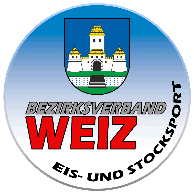   ZVR098893214  	 	Obmann:  Walter Weberhofer           	+436641207845 E-Mail:  Walter.Weberhofer@gmx.at E I N L A D U N G  Am Donnerstag, den 28. September 2023 findet um 19:00 Uhr im Gasthaus PREDINGERHOF die  J A H R E S H A U P T V E R S A M M L U N G  mit Sportlerehrung  des Bezirksverbandes Weiz für Eis- und Stocksport statt.  Mannschaftsmeldungen für Winter auch bis 21. September retour an BezirksobmannAnträge der Vereine, welche bei der Jahreshauptversammlung behandelt werden sollen, müssen bis 21.Sept. 2023 bei Bezirksobmann Walter Weberhofer schriftlich eingelangt sein.  Nach den Satzungen hat nur der Obmann persönlich, sowie ein weiterer Funktionär ein  Stimmrecht. Erscheint der Obmann persönlich nicht, hat der Verein bei allen Abstimmungen nur eine Stimme. Es können auch mehrere Vereinsfunktionäre daran teilnehmen.  Um pünktliches und verlässliches Erscheinen wird gebeten.  T A G E S O R D N U N G:  Begrüßung und Eröffnung Feststellung der Beschlussfähigkeit Gedenkminute Bericht des Obmannes Bericht des Kassiers Bericht der Kassaprüfer Behandlung der schriftlichtlichen Anträge Meisterschaften 	 	9   	Einteilung der Trainingsbahnen  Sportlerehrung Allfälliges S T O C K   H E I L  	 	Anton NAGL               	  Walter WEBERHOFER  	 	Schriftführer BV Weiz       	         Bezirksobman	